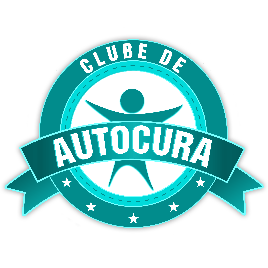 FICHA DE INFORMAÇÕES DE SAÚDE Para participar do TRATAMENTO DA NATUROPATIA DE DESINTOXICAÇÃO DO ORGANISMO, organizados pelo CLUBE DE RH E DE AUTOCURA, CNPJ 21.523.037/0001-74  preencha as informações abaixo para nossa EQUIPE DE SAÚDE  por e-mail para tratamento@clubedeautocura.com.br.Nome do Participante: .................................................................................................................................Data........./........../.........Idade Atual............ Data de Nascimento.........................                                                                                          Peso.............................................................. Altura...............................................Ocupação atual............................................ Estado Civil......................................Cidade .......................................................... CPF...................................................Celular/Telefone : ........................................ E-mail...............................................QUAIS AS SUAS QUEIXAS ATUAIS? ................................................................................................................................................................................................................................................................................................................................................................................................................................................................................................................................................................................................................................................................................................................................................................PERFIL DE SAÚDE:Faz acompanhamento médico	(   )Sim  (   )Não	Qual especialidade?......................................Diagnóstico médico de cálculos na vesícula ou gordura no fígado?	(   )Sim   (   )Não Está com indicação médica para cirurgia de extração da vesícula?	 (   )Sim   (   )NãoJá sofreu alguma intervenção cirúrgica?	(   )Sim    (   )Não           Qual?..................................................Tem intolerância a algum alimento?		(   )Sim    (   )Não           Qual?..................................................Qual a frequência que funciona seu intestino?   ....... vezes/dia      ...... vezes/semana      ...... vezes/mês     Tem Plano de Saúde?		(   )Sim  (   )Não	Qual ? .........................................................................Assinale abaixo apenas os itens que você possui:(   ) Você tem Pressão Arterial Alta?  		(   ) Algum tipo de Tumor/ Câncer?(   ) Diabetes? 						(   ) Problemas de Colesterol?(   ) Você tem problemas Cardíacos?			(   ) E no Estômago?(   ) E algum problema na Coluna Vertebral?  	(   ) Algum problema nos Rins?   (   ) Você tem Artrose , Gota ou Artrite? 		(   ) Algum problema Hormonal? (   ) Problemas de Sono?				(   ) Algum problema Emocional?(   ) Você tem Depressão?				(   ) Algum problema Mental?   (   ) Você tem alguma Alergia?			(   ) Você faz Exercício Físico? (   ) Você Fuma, Bebe ou tem vícios?			(   ) Sente algum tipo de dor?(   ) Faz exercícios físicos?			Qual atividade física__________________		Qual a periodicidade:________________  (  ) Você está tomando medicamentos ?ALIMENTAÇÃO : O que você comeu hoje? Descreva com detalhes:Café da manhã..................................................................................................................................................................................................................................................................................................Lanche..............................................................................................................................................Almoço...............................................................................................................................................................................................................................................................................................................Lanche..............................................................................................................................................Jantar...........................................................................................................................................................................................................................................................................................................Lanche Noite ...................................................................................................................................Você tem intolerância (ou alergia) a algum alimento?.................................................................ESPIRITUALIDADE: Você segue alguma Religião, crença ou doutrina?Qual? .............................................................................................................................................................MOBILIDADE :Você possui alguma dificuldade de mobilidade? Qual ? .......................................................................................................................................................MedicamentoQuantos ao dia?Uso contínuo? 